Job title: Train Driver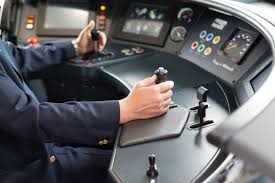 Job title: Train DriverTrain drivers operate trains on rail networks, making sure that passengers and freight get to where they're going safely and on time.Entry requirements: You can get into this job through:working towards this roleYou could start out by doing another job that shows you have an interest in the industry, like passenger assistant. You can then apply for trainee driver posts.applying directlyTypically you would apply directly to a train operating company to become a train driver.Employers expect you to have GCSEs at grades 9 to 4 in English and Maths or equivalent qualifications.Skills required: You'll need:concentration skillsto be thorough and pay attention to detailpatience and the ability to remain calm in stressful situationsthe ability to operate and control equipmentknowledge of public safety and securityobservation and recording skillsthe ability to work well with othersknowledge of transport methods, costs and benefitsBeing able to use a computer terminal or hand-held device may be beneficial for this job.You'll need to:to be over 20 years of ageWhat you'll do: In this role you could be:checking equipment and enginescontacting control centres for information about routes and any problemsfollowing signalling instructions during the journeymaking passenger announcementscontrolling automatic doorspositioning and handing over engines to drivers on the next shiftrecording incidents like equipment problems, dangers and delaysWhat you’ll earn: Starter: £20,000Experienced: £60,000
These figures are a guide.Working hours, patterns and environment:You could work from a vehicleYour working environment may be noisy and you may spend nights away from homeYou may need to wear a uniform35 to 40 hours a weekEvenings, Weekends and Bank Holidays in a shift patternCareer path and progression:Your train driver training will usually take around 12 months. Once you've completed this, you could also work for a rail engineering company, driving on-track machines used in maintenance work.With experience you could take further training to become a train driver trainer, teaching other trainee drivers.You could also move into management, making sure there are enough train drivers and trains so that the service can run on time. From there you could move into operations or senior management.